UJIAN AKHIR SEMESTERSEMESTER GANJILT.A 2023 – 2024PROGRAM STUDI AGROBISNIS PERIKANANPETUNJUK :Bacalah dengan seksama soal ujian di bawah iniTulis nama, NIM, tanda tangan dengan jelasJawablah dengan tulisan yang jelas, kalimat yang baik dan benarAwali dengan do’aUtamakan kejujuran dan percaya diri.==============================================================Isilah Pertanyaan Dibawah Ini Dengan Benar !!===========================================================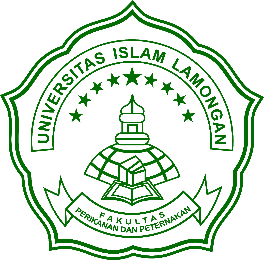 UNIVERSITAS ISLAM LAMONGAN(UNISLA)FAKULTAS PERIKANAN DAN PETERNAKANJl. Veteran No. 53 A Lamongan 62211Telp. / Fax. (0322) 324605, 317116Email : fpp@unisla.ac.idhttp://fpp.unisla.ac.idHari / Tanggal:Senin/08 Januari 2024Mata Kuliah:Fisheries Law and Regulation (Hukum Dan Peraturan Perikanan)Waktu:10.40 – 12.20 WIBSemester:III  (Tiga)Sifat Ujian:Close BookDosen:Suyoto, S.Pi.,M.AgrPilihlah Jawaban yang benar (20 poin)Pilihlah Jawaban yang benar (20 poin)Pilihlah Jawaban yang benar (20 poin)Pilihlah Jawaban yang benar (20 poin)Pilihlah Jawaban yang benar (20 poin)1.Permufakatan atau kesepakatan mengenai hak dan tanggung jawab negara dalam penggunaan lautan di dunia serta menetapkan pedoman untuk bisnis, lingkungan, dan pengelolaan sumber daya alam lautdisebut dengan…….Permufakatan atau kesepakatan mengenai hak dan tanggung jawab negara dalam penggunaan lautan di dunia serta menetapkan pedoman untuk bisnis, lingkungan, dan pengelolaan sumber daya alam lautdisebut dengan…….Permufakatan atau kesepakatan mengenai hak dan tanggung jawab negara dalam penggunaan lautan di dunia serta menetapkan pedoman untuk bisnis, lingkungan, dan pengelolaan sumber daya alam lautdisebut dengan…….Permufakatan atau kesepakatan mengenai hak dan tanggung jawab negara dalam penggunaan lautan di dunia serta menetapkan pedoman untuk bisnis, lingkungan, dan pengelolaan sumber daya alam lautdisebut dengan…….a.Konferensi Hukum Lautc.Perjanjian Hukum Lautb.Konvensi Hukum Lautd.Perundingan Hukum Laut2.Jalur laut yang terletak pada sisi luar dari garis-garis pangkal dengan lebar maksimum 12 mil-laut diukur dari garis pangkal disebut dengan ……..Jalur laut yang terletak pada sisi luar dari garis-garis pangkal dengan lebar maksimum 12 mil-laut diukur dari garis pangkal disebut dengan ……..Jalur laut yang terletak pada sisi luar dari garis-garis pangkal dengan lebar maksimum 12 mil-laut diukur dari garis pangkal disebut dengan ……..Jalur laut yang terletak pada sisi luar dari garis-garis pangkal dengan lebar maksimum 12 mil-laut diukur dari garis pangkal disebut dengan ……..a.Laut Teritorialc.Landas Kontinenb.Zona Tambahand.ZEE3.Daerah pantai yang tanahnya menurun kedalam laut sampai akhirnya disuatu tempat tanah tersebut jatuh curam di kedalaman laut dan pada umumnya tidak terlalu dalam, agar sumber-sumber alam dari landas kontinen dapat dimanfaatkan dengan teknologi yang ada adalah……..Daerah pantai yang tanahnya menurun kedalam laut sampai akhirnya disuatu tempat tanah tersebut jatuh curam di kedalaman laut dan pada umumnya tidak terlalu dalam, agar sumber-sumber alam dari landas kontinen dapat dimanfaatkan dengan teknologi yang ada adalah……..Daerah pantai yang tanahnya menurun kedalam laut sampai akhirnya disuatu tempat tanah tersebut jatuh curam di kedalaman laut dan pada umumnya tidak terlalu dalam, agar sumber-sumber alam dari landas kontinen dapat dimanfaatkan dengan teknologi yang ada adalah……..Daerah pantai yang tanahnya menurun kedalam laut sampai akhirnya disuatu tempat tanah tersebut jatuh curam di kedalaman laut dan pada umumnya tidak terlalu dalam, agar sumber-sumber alam dari landas kontinen dapat dimanfaatkan dengan teknologi yang ada adalah……..a.Laut Teritorialc.Landas Kontinenb.Zona Tambahand.ZEE4.Jalur di luar dan berbatasan dengan laut teritorial Indonesia sebagaimana ditetapkan berdasarkan undang-undang yang berlaku tentang perairan Indonesia yang meliputi dasar laut, tanah dibawahnya, dan air di atasnya dengan batas terluar 200 mil laut yang diukur dari garis pangkal laut teritorial Indonesia disebut dengan….Jalur di luar dan berbatasan dengan laut teritorial Indonesia sebagaimana ditetapkan berdasarkan undang-undang yang berlaku tentang perairan Indonesia yang meliputi dasar laut, tanah dibawahnya, dan air di atasnya dengan batas terluar 200 mil laut yang diukur dari garis pangkal laut teritorial Indonesia disebut dengan….Jalur di luar dan berbatasan dengan laut teritorial Indonesia sebagaimana ditetapkan berdasarkan undang-undang yang berlaku tentang perairan Indonesia yang meliputi dasar laut, tanah dibawahnya, dan air di atasnya dengan batas terluar 200 mil laut yang diukur dari garis pangkal laut teritorial Indonesia disebut dengan….Jalur di luar dan berbatasan dengan laut teritorial Indonesia sebagaimana ditetapkan berdasarkan undang-undang yang berlaku tentang perairan Indonesia yang meliputi dasar laut, tanah dibawahnya, dan air di atasnya dengan batas terluar 200 mil laut yang diukur dari garis pangkal laut teritorial Indonesia disebut dengan….a.Laut Teritorialc.Landas Kontinenb.Zona Tambahand.ZEE5.Kegiatan menangkapan ikan yang dilakukan oleh masyarakat/nelayan dengan cara merusak sumberdaya ikan dan ekosistemnya seperti pemboman ikan, penggunaan racun sianida, pembiusan dan penggunaan alat tangkap ikan seperti trawl (pukat harimau) serta mengeksploitasi habitat laut yang dilindungi disebut dengan……Kegiatan menangkapan ikan yang dilakukan oleh masyarakat/nelayan dengan cara merusak sumberdaya ikan dan ekosistemnya seperti pemboman ikan, penggunaan racun sianida, pembiusan dan penggunaan alat tangkap ikan seperti trawl (pukat harimau) serta mengeksploitasi habitat laut yang dilindungi disebut dengan……Kegiatan menangkapan ikan yang dilakukan oleh masyarakat/nelayan dengan cara merusak sumberdaya ikan dan ekosistemnya seperti pemboman ikan, penggunaan racun sianida, pembiusan dan penggunaan alat tangkap ikan seperti trawl (pukat harimau) serta mengeksploitasi habitat laut yang dilindungi disebut dengan……Kegiatan menangkapan ikan yang dilakukan oleh masyarakat/nelayan dengan cara merusak sumberdaya ikan dan ekosistemnya seperti pemboman ikan, penggunaan racun sianida, pembiusan dan penggunaan alat tangkap ikan seperti trawl (pukat harimau) serta mengeksploitasi habitat laut yang dilindungi disebut dengan……a.Destructive Fishingc.Sosialb.Ekologid.EkonomiB.Soal EssaySoal EssaySoal EssaySoal Essay6.Sebutkan dan jelaskan 4 buah konvensi dari UNCLOS I ! (15 Poin)Sebutkan dan jelaskan 4 buah konvensi dari UNCLOS I ! (15 Poin)Sebutkan dan jelaskan 4 buah konvensi dari UNCLOS I ! (15 Poin)Sebutkan dan jelaskan 4 buah konvensi dari UNCLOS I ! (15 Poin)7.Jelaskan Kewenangan Pemerintah Daerah Propinsi dan Kabupaten  dalam pengelolaan sumberdaya di Wilayah Laut menurut UU 32/2004  Pasal 18 ayat 3 ! (15 Poin)Jelaskan Kewenangan Pemerintah Daerah Propinsi dan Kabupaten  dalam pengelolaan sumberdaya di Wilayah Laut menurut UU 32/2004  Pasal 18 ayat 3 ! (15 Poin)Jelaskan Kewenangan Pemerintah Daerah Propinsi dan Kabupaten  dalam pengelolaan sumberdaya di Wilayah Laut menurut UU 32/2004  Pasal 18 ayat 3 ! (15 Poin)Jelaskan Kewenangan Pemerintah Daerah Propinsi dan Kabupaten  dalam pengelolaan sumberdaya di Wilayah Laut menurut UU 32/2004  Pasal 18 ayat 3 ! (15 Poin)8.Jelaskan Faktor-faktor pemicu terjadinya Destructive Fishing ! (15 Poin)Jelaskan Faktor-faktor pemicu terjadinya Destructive Fishing ! (15 Poin)Jelaskan Faktor-faktor pemicu terjadinya Destructive Fishing ! (15 Poin)Jelaskan Faktor-faktor pemicu terjadinya Destructive Fishing ! (15 Poin)9.Hakekatnya laut lepas hanya dapat digunakan untuk tujuan damai dan tidak ada satu negarapun yang berwenang menerapkan kedaulatan diatas wilayah laut lepas, Dalam Prinsipnya setiap negara memiliki kebebasan di laut lepas yang mencakup apa saja, jelaskan!  (15 Poin)Hakekatnya laut lepas hanya dapat digunakan untuk tujuan damai dan tidak ada satu negarapun yang berwenang menerapkan kedaulatan diatas wilayah laut lepas, Dalam Prinsipnya setiap negara memiliki kebebasan di laut lepas yang mencakup apa saja, jelaskan!  (15 Poin)Hakekatnya laut lepas hanya dapat digunakan untuk tujuan damai dan tidak ada satu negarapun yang berwenang menerapkan kedaulatan diatas wilayah laut lepas, Dalam Prinsipnya setiap negara memiliki kebebasan di laut lepas yang mencakup apa saja, jelaskan!  (15 Poin)Hakekatnya laut lepas hanya dapat digunakan untuk tujuan damai dan tidak ada satu negarapun yang berwenang menerapkan kedaulatan diatas wilayah laut lepas, Dalam Prinsipnya setiap negara memiliki kebebasan di laut lepas yang mencakup apa saja, jelaskan!  (15 Poin)10.Jelaskan beberapa istilah dalam pembagian wilayah laut Indonesia: (20 poin)Laut TeritorialZona TambahanZEELaut LepasLandas KontinenJelaskan beberapa istilah dalam pembagian wilayah laut Indonesia: (20 poin)Laut TeritorialZona TambahanZEELaut LepasLandas KontinenJelaskan beberapa istilah dalam pembagian wilayah laut Indonesia: (20 poin)Laut TeritorialZona TambahanZEELaut LepasLandas KontinenJelaskan beberapa istilah dalam pembagian wilayah laut Indonesia: (20 poin)Laut TeritorialZona TambahanZEELaut LepasLandas KontinenLamongan, 03 Januari 2024Lamongan, 03 Januari 2024Disahkan Oleh :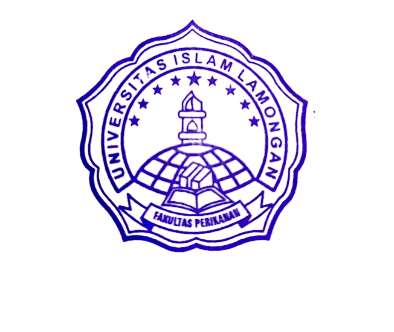 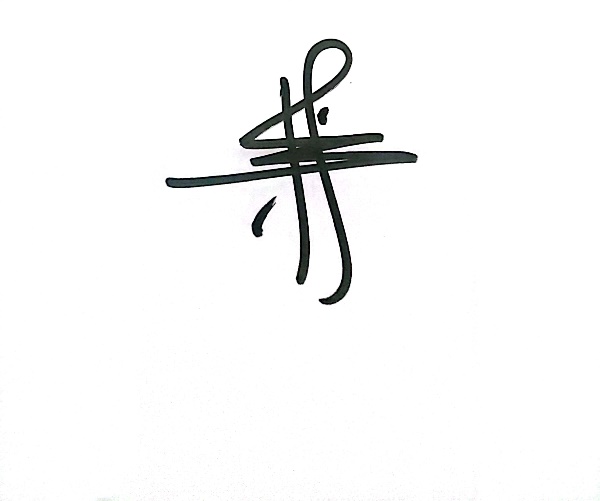 An. DekanKaprodi Agrobisnis PerikananBHIAZTIKA RISTYANADI,S.TP.,MPNIDN. 0709068901Dibuat Oleh :Dosen MK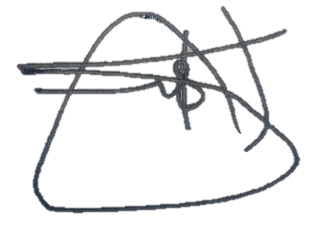 SUYOTO, S.Pi.,M.AgrNIDN. 0719067701